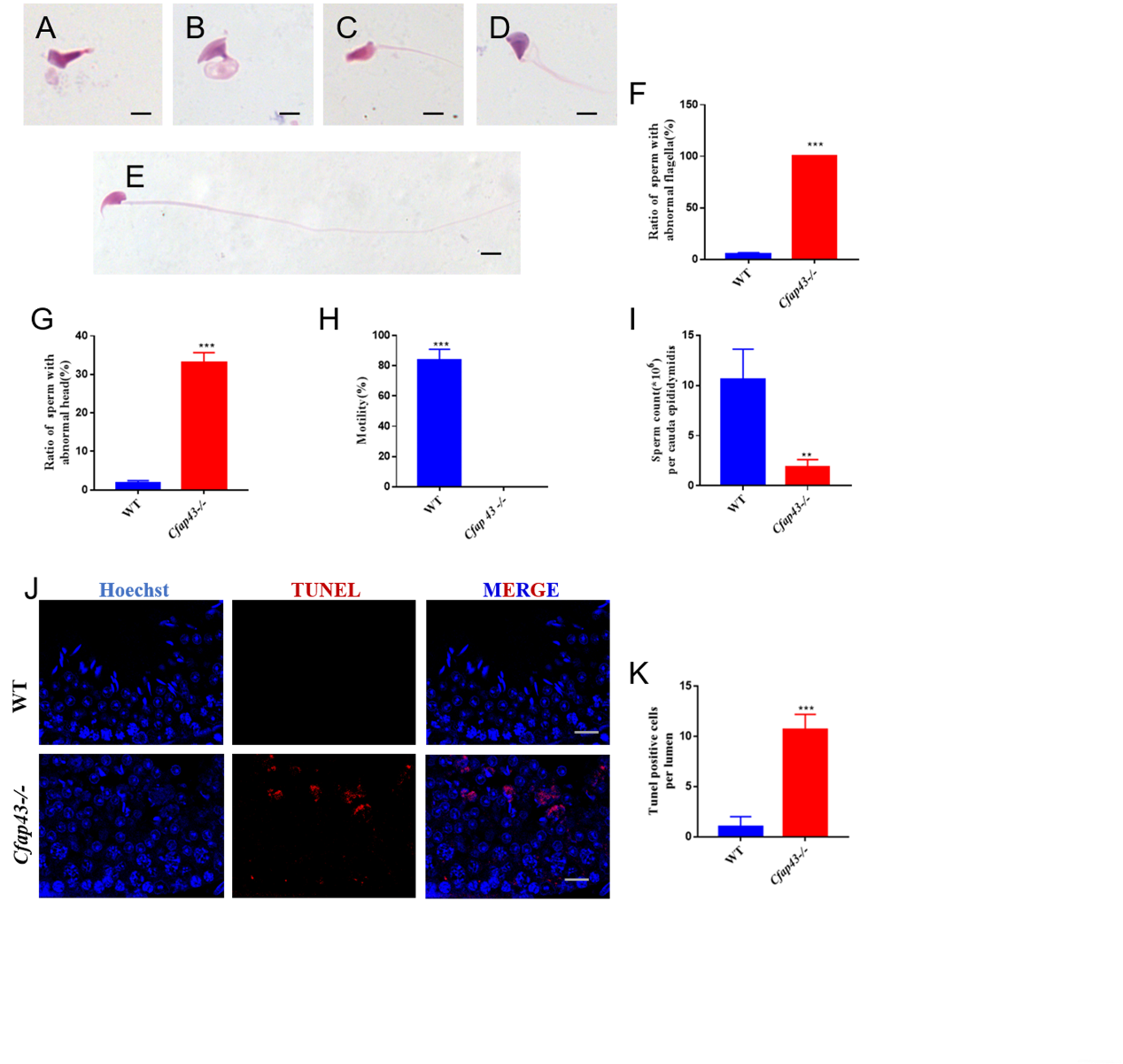 Figure 1 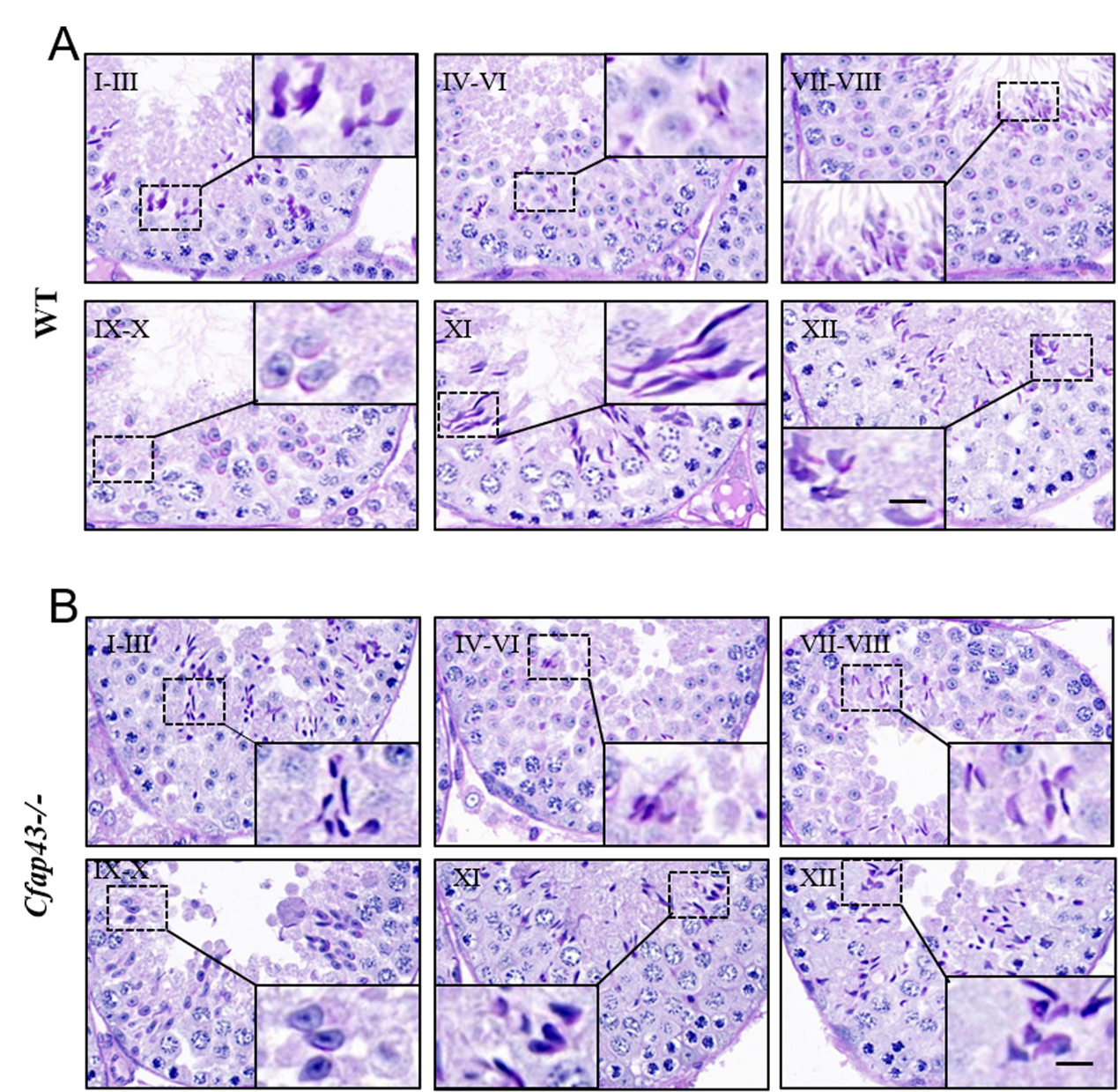 Figure 2 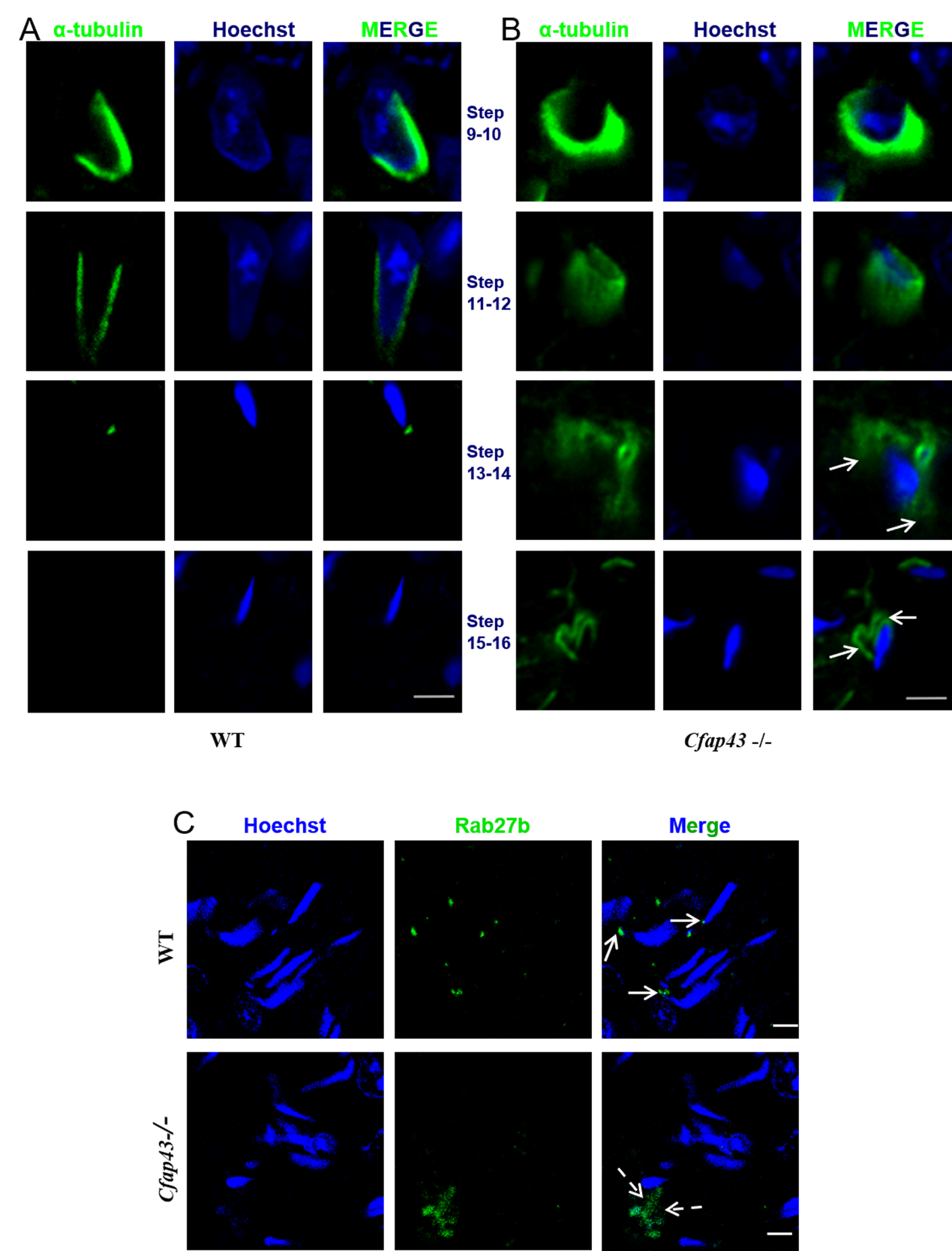 Figure 3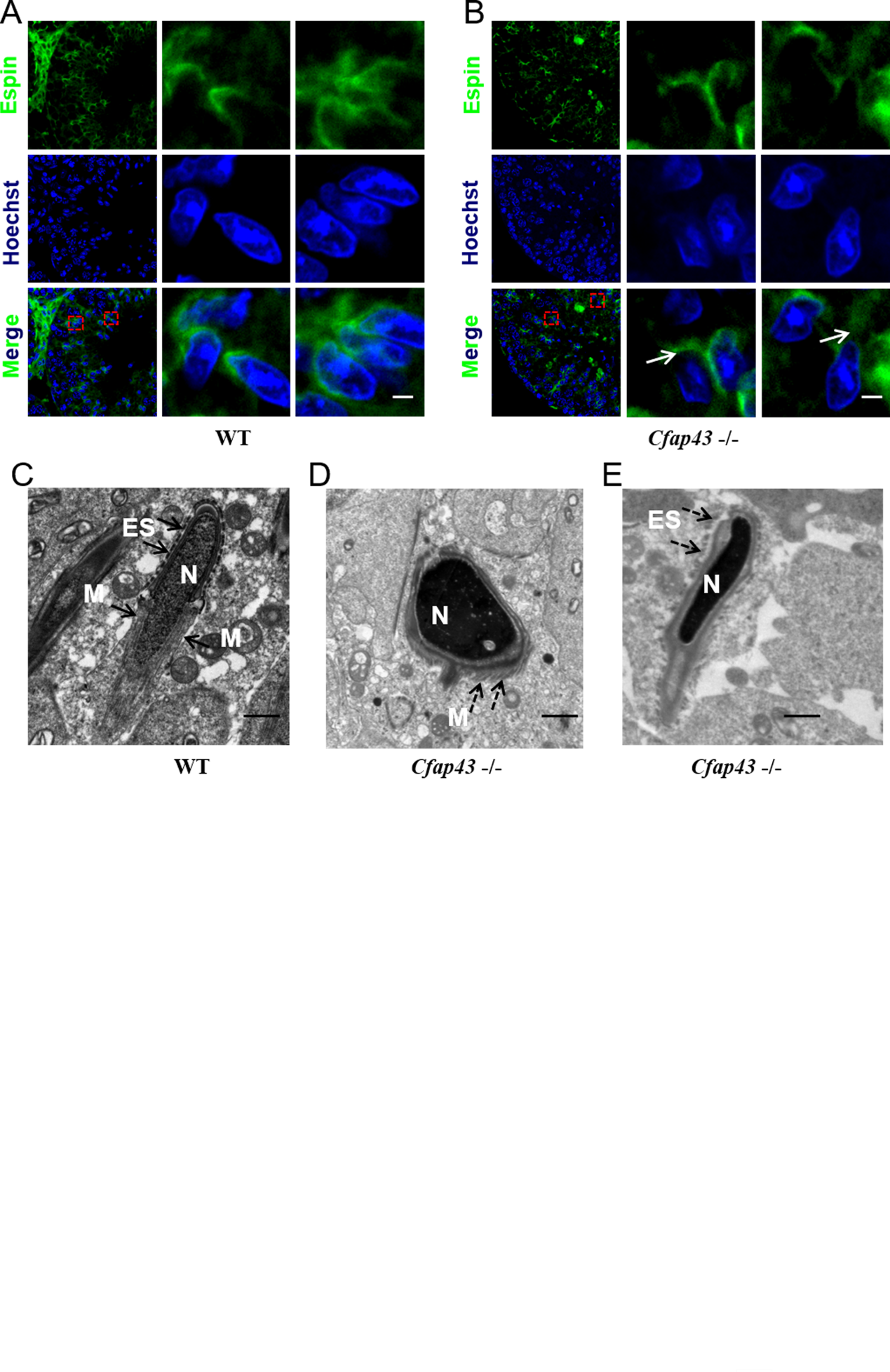 Figure 4 